የጆርጅ አትኪንስ የኮሚዩኒኬሽን ሽልማት 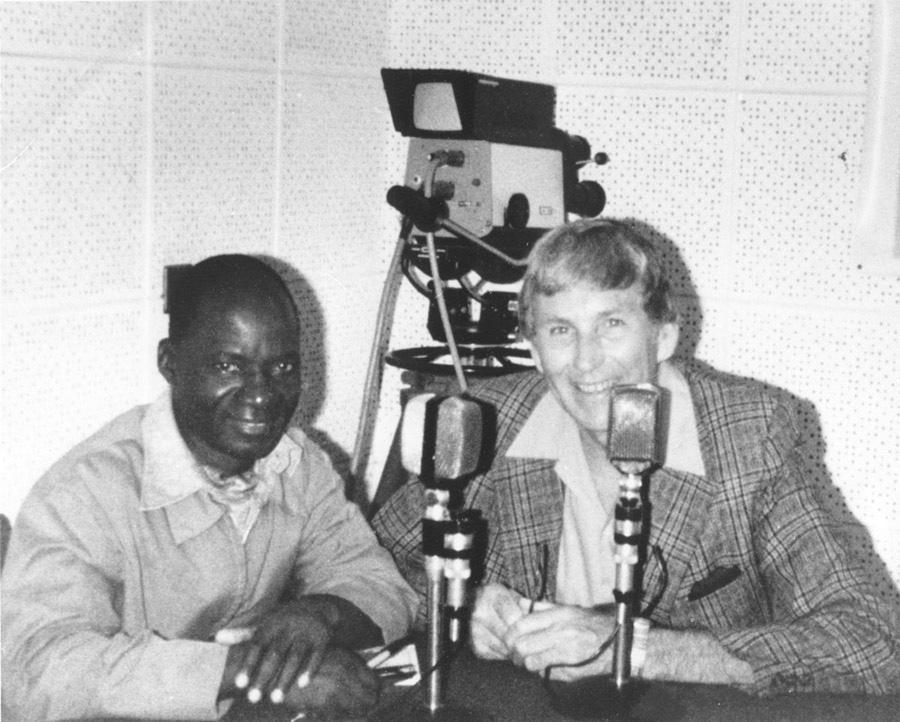 ይህ ሽልማት ዝቅተኛ ገቢ ባላቸው ሀገራት ለምግብ ዋስትና እና ለድህነት ቅነሳ ላደረጉት የላቀ ቁርጠኝነት እና አስተዋፅዖ በግለሰብ ደረጃ የሬዲዮ ብሮድካስተሮችን እውቅና ይሰጣል። ሽልማቱ በየዓመቱ የአነስተኛ ገበሬዎችን ፍላጎት ያማከለ አጠቃላይ የፕሮግራም ዝግጅት ልህቀት ላስመዘገበ እና ከፋርም ሬዲዮ ኢንተርናሽናል ጋር ባለው ጠንካራ አጋርነት ላይ ተመርኩዞ የሚበረከት ነው፡፡ ሽልማቱ የተሰየመው የፋርም ሬዲዮ ኢንተርናሽናል መስራች በሆኑት በጆርጅ አትኪንስ ስም ነው። ለሽልማት ብቁ ለመሆን፦ ቢያንስ ለአንድ አመት የፋርም ሬዲዮ ኢንተርናሽናል የብሮድካስት አጋር በሆነ የሬዲዮ ጣቢያ መስራት አለብዎት። በሬዲዮ ብሮድካስተርነት ቢያንስ የሶስት አመት ልምድ ሊኖርዎት ይገባል። ይህም እንደ ብሮድካስተር በበጎ ፈቃደኝነት የሰሩበትን ጊዜ ያካትታል። ባለፉት ጊዜያት የጆርጅ አትኪንስ ተሸላሚ የነበሩ ከተሸለሙ 5 አመት እስካልሞላቸው ድረስ በዚህኛው ዙር ማመልከት አይችሉም። ለሽልማቱ ብቁ መሆን አለመሆንዎትን እርግጠኛ ካልሆኑ በradio@farmradio.org በኩል ያጣሩ። ለሽልማቱ ለማመልከት የማመልከቻ ቅጹን ከዚህ በታች ባሉት የኢሜይል አድራሻዎች ወደ አንዱ ይላኩ። ከማመልከቻዎ ጋር በብሮድካስቲንግ ስራ ላይ ሆነው የሚያሳይ ፎቶ እና የፕሮግራም ክፍልዎን ቅጂ አያይዘው ይላኩ። የጆርጅ አትኪንስ የኮሚዩኒኬሽን ሽልማት አሸናፊ 500 የካናዳ ዶላር የሚሸለም ሲሆን የምስክር ወረቀት በሽልማት ስነ-ስርዓቱ ላይ ይበረከትለታል። ማመልከት የሚቻለው እስከ ጥቅምት 18 ቀን 2015 ዓ.ም ድረስ ነው። እባክዎን ማመልከቻዎን በሚኖሩበት ቦታ ላይ በመመስረት ከሚከተሉት የኢሜይል አድራሻዎች በአንዱ ይላኩ። በኢሜይሉ የርዕስ ስፍራ ላይ "የጆርጅ አትኪንስ ኮሙኒኬሽን ሽልማት" ብለው ይጻፉ። ኢትዮጵያ፦ ethiopia@farmradio.orgኮት ዲቯር፦ cotedivoire@farmradio.org ቡርኪና ፋሶ፦ burkinafaso@farmradio.org ጋና፦ ghana@farmradio.org ማሊ፦  mali@farmradio.org ናይጄሪያ፦ nigeria@farmradio.org ታንዛኒያ፦ tanzania@farmradio.org ዩጋንዳ፦ uganda@farmradio.orgከላይ የተዘረዘሩት ሃገራት ውስጥ በየትኛቸውም ኗሪ ካልሆኑ እባክዎ በሚከተለው አድራሻ ማመልከቻዎን ይላኩ፦ radio@farmradio.org 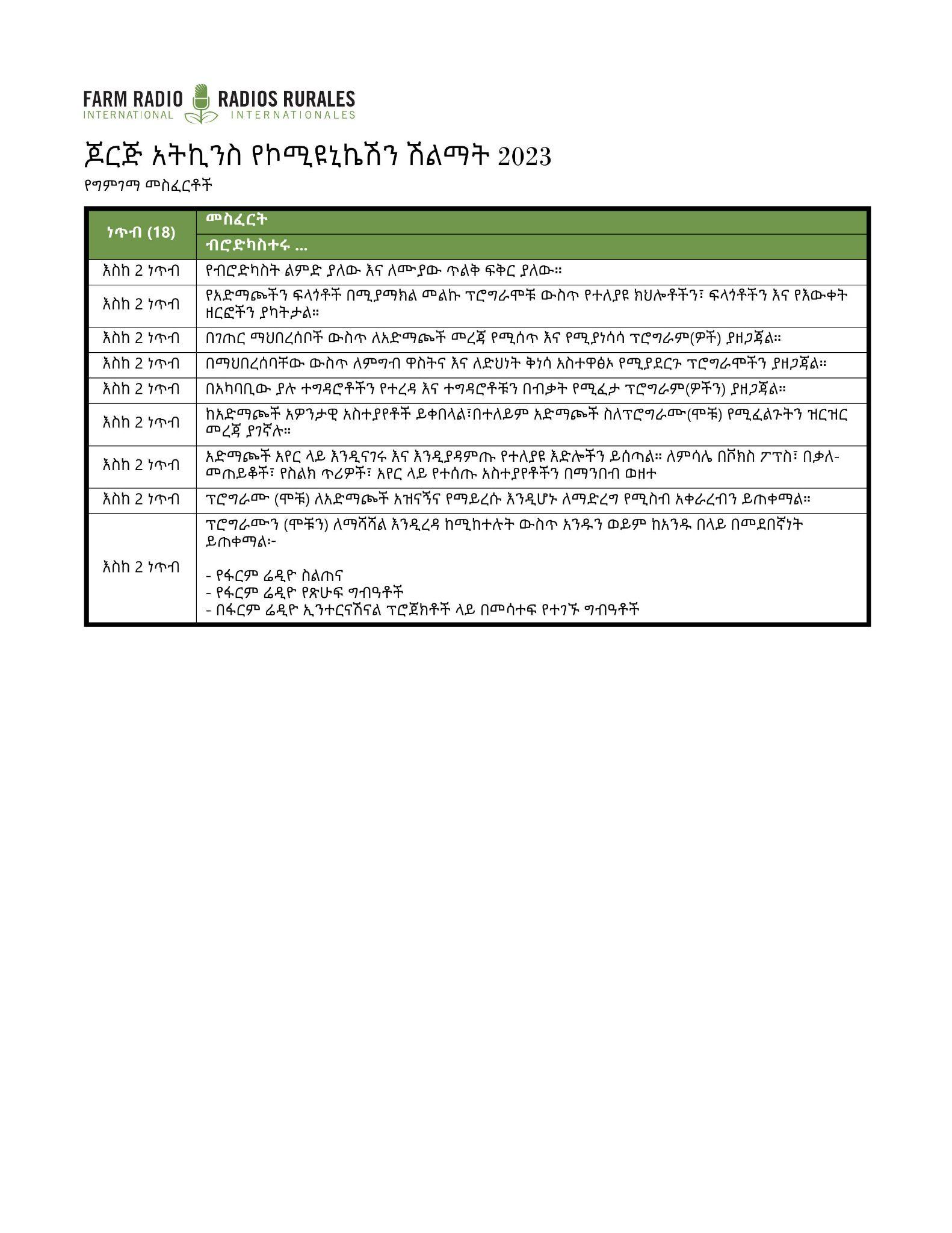 
የጆርጅ አትኪንስ የኮሚዩኒኬሽን ሽልማት ማመልከቻ ቅጽ  እባክዎን እያንዳንዱን የሚከተሉትን ጥያቄዎች በተቻለ መጠን በዝርዝር ይመልሱ። ይህ ሽልማቱን የማሸነፍ እድሎዎን ይጨምራል! እንደ ብሮድካስተር የስራ ድርሻዎን በዝርዝር ይንገሩን፣ ከተለያዩ ፕሮግራሞችዎ ምሳሌዎችን በመጠቀም ስለ ሁሉም ፕሮግራሞችዎ ክፍሎች እና ባህሪያት መረጃዎችን ያካትቱ። ከሁሉም በላይ፣ እንደ ብሮድካስተር ስላደረጉት ጉዞ፣ የስራዎ ተፅእኖ እና ከፋርም ራዲዮ ኢንተርናሽናል ጋር ስላሎት አጋርነት ተሞክሮዎትን ይንገሩን። ማስታወሻ፦ ማመልከቻዎች በአማርኛ፣ በእንግሊዝኛ፣ በፈረንሳይኛ፣ በፖርቹጋልኛ፣ በስዋሂሊ እና በሃውዛ ቋንቋዎች ተቀባይነት አላቸው።የብሮድካስተር ዝርዝር መረጃ፦ ሙሉ ስም፦ 		_______________________________ሬዲዮ ጣቢያ፦ 		_______________________________የስራ ድርሻ/ሃላፊነት፦ 	_______________________________አገር፦			_______________________________ከተማ/ክልል፦		_______________________________የኢሜይል አድራሻ፦ 	_______________________________ስልክ ቁጥር፦ 		_______________________________ጥያቄዎች፦1. እባክዎ በሬዲዮ ስራ ያለዎትን ልምድ ይንገሩን፡፡ የሬዲዮ ብሮድካስተር ለመሆን ያነሳሳዎ ምንድን ነው?2. በሬዲዮ ስራ ላይ ምን ያህል አመት ሰርተዋል? ምላሽዎ በበጎ ፈቃደኝነት በስራው ላይ የቆዩበትንም ጊዜ ጨምሮ ሊያካትት ይገባል። እባክዎን ግልጽ ማላሽ ያስቀምጡ።3. እንደ ብሮድካስተር ጠንካራ ጎንዎ፣ ፍላጎቶችዎ እና ልዩ የሙያ ዘርፎችዎ ምንድናቸው? እነዚህንስ በተለይ አድማጮችዎን ለማነሳሳት እና መረጃን ለመስጠት በፕሮግራምዎ ውስጥ በምን መልኩ እንደሚጠቀሙባቸው ይግለጹ። 4. እባክዎን አሁን እያዘጋጁ ያለውን ፕሮግራም(ዎች) ስምና ይዘት ዝርዝር ይግለፁ። አነስተኛ ገበሬዎችን እና የገጠር ማህበረሰቦችን በሚያገለግሉ ፕሮግራም(ዎች) ላይ ያተኩሩ። ውይይቶቹ በምን ርዕሰ ጉዳዮች ላይ ናቸው? 5. በአካባቢዎ ያሉ አርሶ አደሮች ከሚያጋጥሟቸው ተግዳሮቶች በዋናነት የሚጠቀሰው ምንድን ነው? እርስዎ ይህን ተግዳሮት እንዴት እንዳወቁ እና በሬዲዮ ፕሮግራምዎ(ዎችዎ) እንዴት እንደዳሰሰው(ሰሱት) ይንገሩን። 6. ፕሮግራምዎ አርሶ አደሮች ይህን ተግዳሮት እንዲፈቱ ረድቷቸዋል? እንዴት? እባክዎ ምሳሌዎችን በመስጠት ተሞክሮዎን ያካፍሉን።7. ከአድማጮችዎ አስተያየት ተቀብለዋል? አድማጮችዎ ስለሬዲዮ ፕሮግራምዎ የሚወዱት ምንድነው? 8. የአርሶ አደሮች/አድማጮች ድምፅ በሬዲዮ ፕሮግራሙ ውስጥ እንዴት ይካተታሉ? እባኮትን አድማጮችዎ በአየር ላይ እንዲናገሩ እና ስርጭቱን እንዲሰሙ እንዴት እድል እንደሚሰጡ ምሳሌዎችን በመጥቀስ ያብራሩ። 9. ፕሮግራሞችዎ ለአድማጮች አዝናኝ እና የማይረሳ እንዲሆኑ እንዴት ያደርጓቸዋል? 10. ከፋርም ሬድዮ ኢንተርናሽናል ጋር ከዚህ ቀደም የነበርዎት ወይም የአሁኑ ልምድዎ ምን ይመስላል? እባክዎ ከፋርም ሬድዮ ኢንተርናሽናል ጋር ያለዎትን አጋርነት በዝርዝር ይግለጹ። እባኮትን በምላሽዎችዎ ስለሥልጠና፣ ግብዓቶች ወይም ድጋፎች ማንኛውንም ዝርዝር መረጃ እንዲሁም የሬዲዮ ፕሮግራምዎን/ዎችዎን ለማሻሻል እንዴት እንደተጠቀሙባቸው ያብራሩ። 11. እባክዎን ስለራስዎ ጠቃሚ ነው ብለው የሚያስቡትን ሌላ ማንኛውንም መረጃ ያካቱ። 